اسم الفعالية: للعنف اسبابهمن خلال هذه الفعالية ستعرف الطالب على أنواع العنف وكيفية التعامل معها.الأهداف: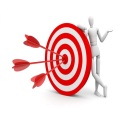 تعريف الطلاب على أنواع العنف توعية الطالب والتصرفات الإنسانية ولذلك لن يتصرف بعنف.تمييز الطلاب بين ردود الأفعال السلبية والايجابيةالتقليل من التصرفات العنيفة.الفئة المستهدَفة: 9-12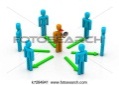 المدة الزمنية: 90 دقيقة	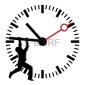 المواد اللازمة: مستلزمات قرطاسية، ادوات مساعدة.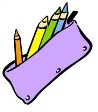 سير الفعالية: 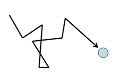 افتتاحية المركز التحدث عن العنف "العنف نقمة والمحبة نعمه" , العنف ظاهرة منتشرة في مجتمعنا العربي ما دورك في المجتمع كطالب في أجيال للحد من هذه الظاهرة .	حجر نرد (ست أوجه) لكل مجموعه يوجد حجر نرد، ويكون مع المركز بطاقات (ست بطاقات) كل بطاقة عليها سؤال من الملحق.المرحلة الاولى:تقسيم المجموعات الى فرق وكل فرقه معها بطاقات وحجر نرد، وكل طالب عليه ان يرمي حجر النرد والرقم الذي يحصل عليه يكون رقم السؤال، يقوم الطالب بقراءة السؤال امام الجميع ويتحدث بلغته عن السؤال واجابته وتعليلها.المرحلة الثانية:	اقوال عن العنف يكتبها المركز على بطاقات وشرح الطلاب ورأيهم بها، ومن ثم كتابة أي مقولة اعجبتهم على الشجرة :( رسم شجرة على برستول واغصان هذه الشجرة على اشكال مختلفة من ابداع الطلاب وتعليقها على الشجرة وملاءمة عنوان للشجرة.)العنف شوك والصداقة وردلا للعنف نعم للسلام والوئامالعنف بدايته سهله ونهايته صعبهالعنف مذمة والتسامح مفخرةالعنف مقبرة الحب تلخيص: 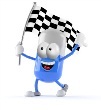 حوار حول ما اكتسبه الطالب من فعالية اليوم.ملحق: 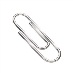 أسئلة حجر النرد:هل صراخي بوجه اخي \اختي \امي هو عنف ؟هل تجاهلي لتعليمات المدير المرشد هو عنف؟هل تصرفي الغير لائق في الفرع هو عنف؟هل التعدي على الطبيعة هو عنف؟هل التعدي على الاملاك العامة هو عنف؟ان ارى تصرف عنيف اتجاه اخرين هو عنف؟الأسئلة: ما هي أنواع العنف التي تعرفت عليها من خلال الفعالية؟الى أي مدى ترى البيئة التي نعيش فيها انها عنيفة ام لا؟ما هي أسباب العنف؟هل للعنف مبررات؟العنف هو حل لكل مشكلة تواجهنا ام هناك طرق أخرى؟اعط طرق لتجنب العنف؟